                             SRI GURU NANAK DEV KHALSA COLLEGE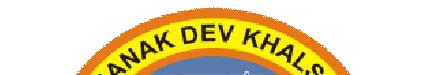 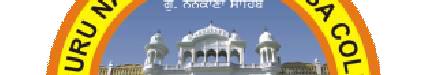                                                          (UNIVERSITY OF DELHI)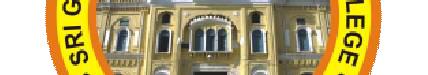                                                      Dev Nagar, New Delhi-110005.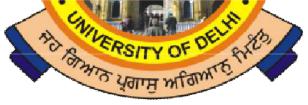 ________________________________________________________                    Phone : 28729399  Fax : 011-28728909  E-mail : principal@sgndkc.du.ac.in                             NOTICE                                            KIRT: The Economics Society                           CASE STUDY COMPETITION 	This is to inform that the Department is organising Trade Tales: The Insights of Dalal Street, an inter college case study competition on 29th January 2021 at 3:00 pm Via whatsapp/Gmail. It will be a Case Study based event which will give an holistic view to the problem along with a stock shock.All the staff and students are requested to attend the same.Dr. Meena Singh(Convener)Department of EconomicsRef. No._______Ref. No._______Dated: 28.01.21Dated: 28.01.21Ref. No._______Ref. No._______.